Instructor KeyCase 1Christine Johnson, 35 year-old, femalePatient presents 24 hours after a low speed, rear-end MVC for gradual-onset diffuse neck and back pain.  Patient is well appearing, sitting up on stretcher and playing with cell phone.  Noted to have short haircut and masculine clothing.  How should you greet the patient? Who “counts” as transgender or gender nonconforming?  And how will I know?How will patients react when asked about pronouns?Is knowing this patient’s gender / correct pronouns relevant to the case?How should I refer to this patient when talking with staff / nursing / colleagues?  How should I document my encounter with this patient?Case 223 year-old transman presents to ED complaining of dysuria and urinary frequency for the past 3 days.  The attending physician enters the examination room to begin her evaluation and notices the patient looks familiar. She recognizes the patient as a student she worked with two years ago who, at that time, presented as a woman. Currently this patient is dressed in masculine clothing, has a deep voice and has facial hair. The physician asks the patient to describe his urinary symptoms. How should one navigate the situation when the attending recognizes the patient?How can the physician make the patient feel comfortable when asking about body parts?Should the attending order a pregnancy test? Does a pelvic exam need to be performed?  If so, how should the physician go about this exam?Case 3A 35 year-old transgender female presents to the Emergency Department with lower abdominal pain.   The patient reports having a fever, discomfort with urination and reports decreased appetite.  Per the electronic medical record the patient is registered as a male, but the triage note states the patient goes by the “Genna.”  The patient is placed in chair in the hallway. The triage note states the patient has a past medical history of high blood pressure and is taking the spironolactone and estradiol.  You note the patient has stable vital signs.  The nurse has already sent off labs and started an IV.  The ED is very busy and, when you ask to move patient to a room, the charge nurse says he does not have one and you will have to take care of the patient in the hallway.  He tells you “why does it matter? …. they won’t need a pelvic exam.”  How would you go about taking this patient’s history and how would you address the charge nurses comments? How would you inquire about this patient’s gender and sex?How would you inquire about the patient’s surgical history?What are common surgeries for transgender females and what are the common complications for those surgeries? What are the most common medications used by transgender patients? 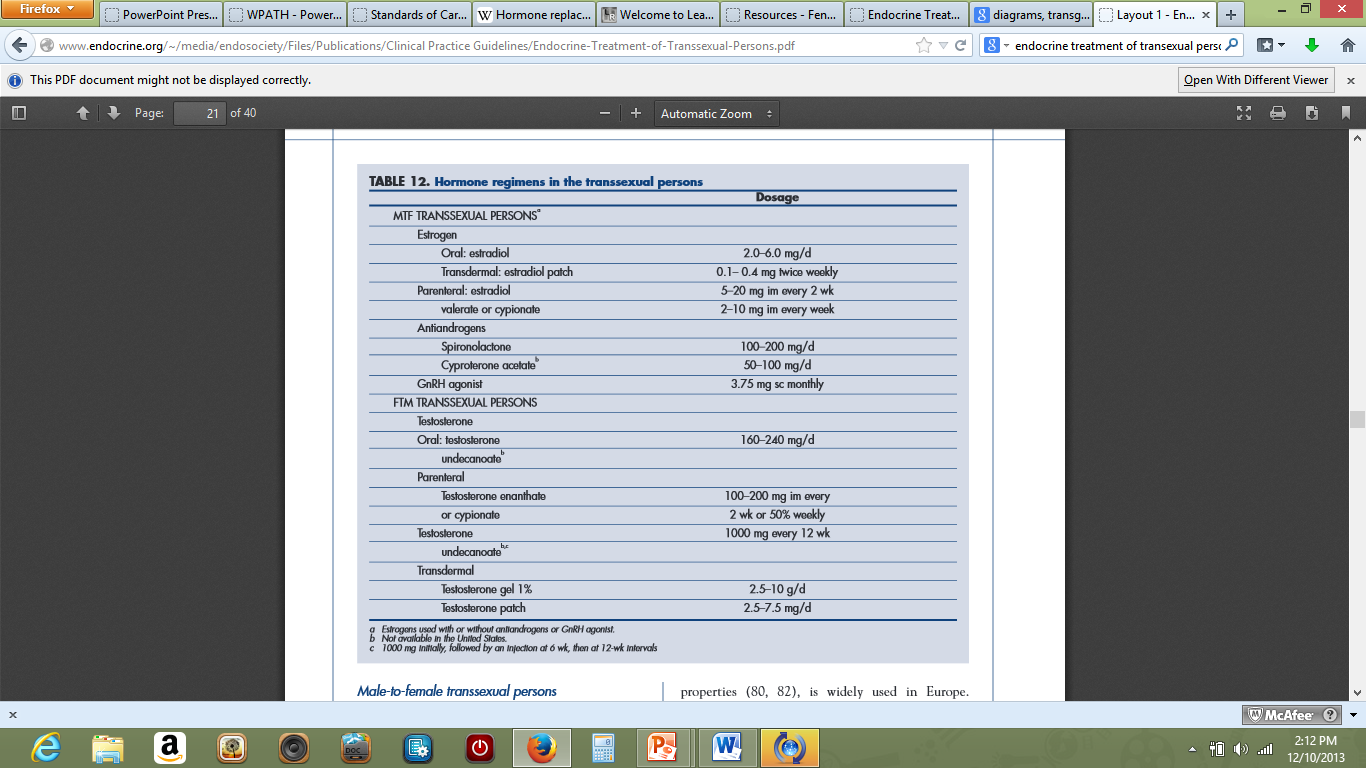  (2)What are the common complications of hormone therapy?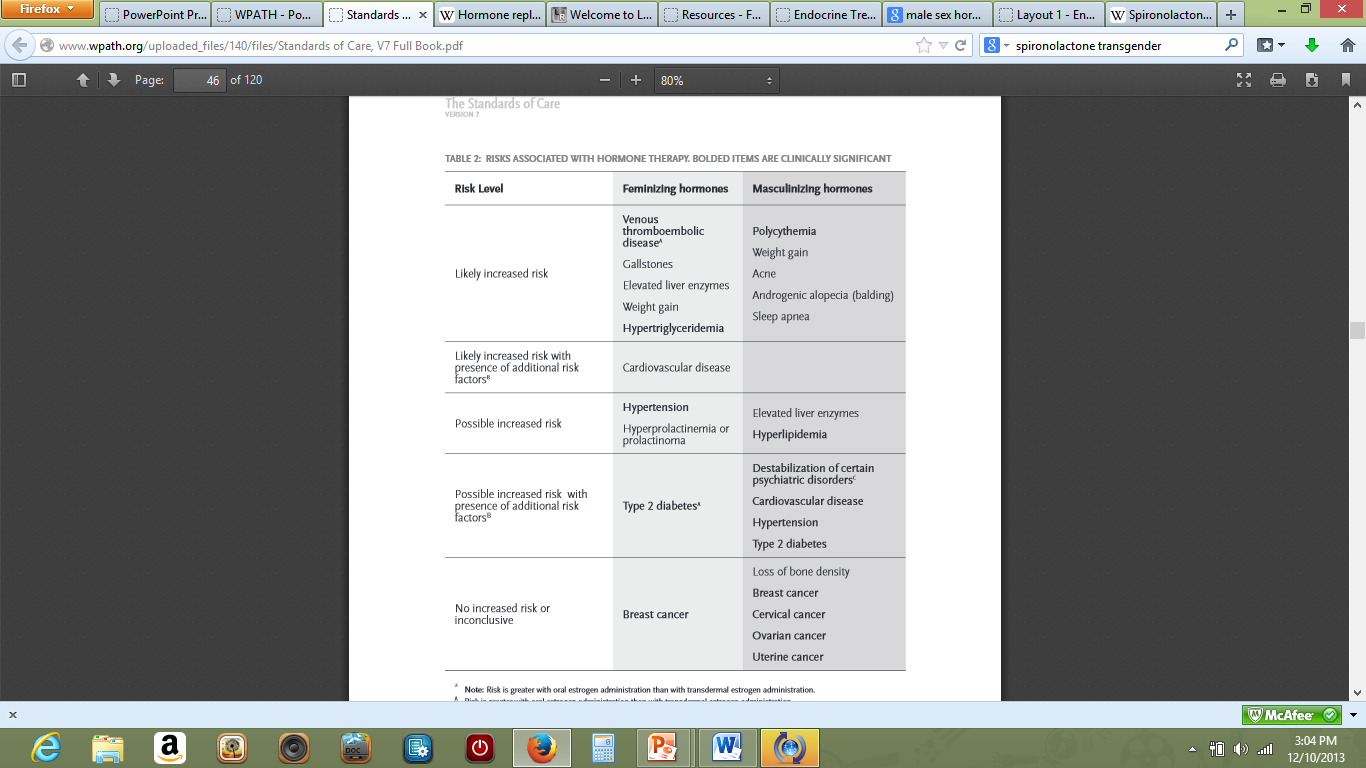 (4)Resources:The National LGBT Health Education Center. “Affirmative Care fof the Transgender and Gender Non conforming People: Best Practices for Front-Line Health Care Staff. Avaialbe at: http://www.lgbthealtheducation.org/wp-content/uploads/13-017_TransBestPracticesforFrontlineStaff_v9_04-30-13-1.pdfHembree etal. “Endocrine Treatment of the Transexual persons: An Endocrine Society Clinical Practice Guideline”.  The Journal of Clinical Endocrinology and metabolism, 2013 July.Brandy PanuntiSheryl .“Culturally Competent Care of the Transgender Patient”. Heron, eds. Diversity and Inclusion in Quality Patient Care. Spring Science and Business Media. January 2016The World Professional Association for Transgender Health  . “Standards of Care for the Health of Transsexual, Transgender, and Gender Nonconforming People: Health Version 7.  Available at: http://www.wpath.org/uploaded_files/140/files/Standards%20of%20Care,%20V7%20Full%20Book.pdf Discuss what is ethically appropriate in this case, including moving the patient to a private location and securing a history in private. Acknowledge that providers should pay particular attention to privacy for transgender patients.The charge nurse’s comments convey a gap in knowledge around transgender people and patient care.  Seize the opportunity as a teachable moment.  Take the nurse aside to a private place to discuss the need for transgender patient privacy and the need to avoid assumptions about transgender patients.Ask the patient how they would like to be addressed and what pronouns they use to refer to themselves. Suggestions for the group might include: “Hi I am Dr ___, I would like to be respectful, how would you like to be addressed?” or “Do you have preferred name?” If you are uncertain what pronouns the patient uses, you can ask “What pronouns would you like me to use when addressing you?”. If you are unsure of the patient’s gender, you should also use gender-neutral phrases and avoid the use of Mr/Mrs/Miss/Sir/Ma’am. For example, “How can I help you?” rather than “How can I help you, sir”? (1) There are scenarios where you may not know someone’s gender and/or biological sex and it is pertinent to the case.  In that situation, you can ask “What is your current gender identity (man / woman / trans / gender noncomforming)?”  followed by “What sex were you assigned at birth (male / female / difference of sex development)?”Use the patient’s self-identified terms when discussing the patient. It is important to communicate name / pronoun information with all employees caring for the patient.  The purpose of this is to obviate the need for the patient to repeatedly ‘come out’ to each staff member and to enhance sensitivity around gendered testing (e.g., pregnancy tests, pelvic exams).Start by inquiring if patient has had any surgeries (like you would any other patient). Some patients may be reluctant to offer information about gender affirming surgeries. Consider whether it is necessary to probe for information – is it relevant to the chief complaint? In patients that present with complaints in which surgical history may be relevant, such as abdominal pain or urinary complaints, you need to ask more specifically about genital surgeries.You should ask if the patient has had any “gender affirming” surgeries rather than “gender reassignment“ surgeries. This suggests we are “affirming” their gender identity rather than “reassigning” their gender. You can inquire specifically if patients have had “top” or “bottom” surgery. Discussed below.Top surgery (breast / chest surgery): Breast augmentationComplications: implant leak or rupture Bottom surgery (genital surgery):Penectomy, orchiectomyClitoroplasty, labiaplastyVaginoplastyPenile inversion (preferred), colovaginoplasty Major complications: Urethral and rectal fistulas, tissue death, closed loop abscesses, nerve injuryMinor complications (and most common): minor bleeding, swelling, foley catheter displacement, superficial wound dehiscence, minor adhesionsOther surgeriesFacial feminization surgery, liposuction, lipofilling, voice surgery, thyroid cartilage reduction, gluteal augmentation (implants/lipofilling), hair reconstruction, and various aesthetic procedures